Saint Oliver Plunkett National School, Killina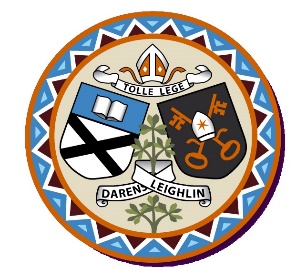 Annual Admission Notice in respect of admissions to the 2021/2022 school yearAdmission Policy and Application FormA copy of the school’s Admission Policy and the Application Form for Admission for the 2021/22 school year is available as follows: –To download at: www.killinans.comOn request: By emailing office@killinans.com or by writing to the school at the address Killina, Carbury, Co. Kildare, W91 XC62Admissions to the 2021/22 school yearApplication and Decision Dates for admission to 2021/22The following are the dates applicable for admission to Junior InfantsNote: the school will consider and issue decisions on late applications in accordance with the school’s Admission Policy.*Failure to accept an offer within the prescribed period above may result in the offer being withdrawnNumber of Places being made Available in 2021/22The school will commence accepting applications for admission on  January 14th 2021The school shall cease accepting applications for admission on  February 4th 2021The date by which applicants will be notified of the decision on their application is     February 18th 2021The period within which applicants must confirm acceptance of an offer of admission isFebruary 25th 2021The number of places being made available in junior infants15